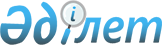 Об определении отдельных категорий граждан и перечня документов, необходимых для оказания социальной помощи
					
			Утративший силу
			
			
		
					Решение Жарминского районного маслихата Восточно-Казахстанской области от 12 июля 2012 года N 4/47-V. Зарегистрировано Департаментом юстиции Восточно-Казахстанской области 18 июля 2012 года за N 2598. Утратило силу решением Жарминского районного маслихата от 18 июля 2014 года N 21/185-V      Сноска. Утратило силу решением Жарминского районного маслихата от 18.07.2014 N 21/185-V (вводится в действие по истечении десяти календарных дней после дня его первого официального опубликования).      Примечание РЦПИ.

      В тексте сохранена авторская орфография и пунктуация.

      В соответствии со статьями 5, 6, 7, 8, 9 Закона Республики Казахстан от 28 апреля 1995 года «О льготах и социальной защите участников, инвалидов Великой Отечественной войны и лиц, приравненных к ним», статьей 2 Закона Республики Казахстан от 16 апреля 1997 года «О жилищных отношениях», подпунктом 15) пункта 1 статьи 6 Закона Республики Казахстан от 23 января 2001 года «О местном государственном управлении и самоуправлении в Республике Казахстан», подпунктом 14) пункта 1 постановления Правительства Республики Казахстан от 7 апреля 2011 года № 394 «Об утверждении стандартов государственных услуг в сфере социальной защиты, оказываемых местными исполнительными органами» Жарминский районный маслихат РЕШИЛ:



      1. Определить категории физических лиц для оказания социальной помощи отдельным категориям нуждающихся граждан:

      1) участники и инвалиды Великой Отечественной войны  (далее - ВОВ);

      2) лица, приравненные по льготам и гарантиям к участникам и инвалидам ВОВ;

      3) другие категории лиц, приравненным по льготам и гарантиям к участникам войны и лица, проработавшие (прослужившие) не менее шести месяцев с 22 июня 1941 года по 9 мая 1945 года в тылу в годы ВОВ;

      4) граждане, имеющие социально-значимые заболевания;

      5) инвалиды всех категорий, дети-инвалиды, семьи имеющие или воспитывающие детей-инвалидов;

      6) малообеспеченные граждане, имеющие доход ниже прожиточного минимума;

      7) дети-сироты, дети, оставшиеся без попечения родителей, студенты из малообеспеченных семей;

      8) пенсионеры по возрасту;

      9) оралманы;

      10) многодетные семьи;

      11) неполные семьи;

      12) жертвы политических репрессий;

      13) граждане, попавшие в трудную жизненную ситуацию (безработица, смерть одного из членов семьи, стихийные бедствия, пожар, несчастные случаи, чрезвычайные ситуации, освобождение из мест лишения свободы).



      2. Определить перечень документов, необходимых для оказания социальной помощи:

      1) заявление об оказании социальной помощи;

      2) документ, удостоверяющий личность,

      для оказания помощи детям обращение производится одним из родителей, либо законным представителем (опекуном, попечителем, патронатным воспитателем) с предоставлением свидетельства о рождении;

      3) исключен решением Жарминского районного маслихата от 16.10.2013 N 15/132-V;

      4) книга регистрации граждан или справка с адресного бюро;

      5) сведения о доходах членов семьи;

      6) документ, подтверждающий статус заявителя;

      7) акт обследования материально-бытовых условий;

      8) документы, подтверждающие фактические финансовые затраты на лечение (счет-калькуляция, счет-фактура, квитанция), либо направление органов здравоохранения на лечение по жизненным показаниям;

      9) для граждан, имеющих социально-значимые заболевания - справка подтверждающая болезнь;

      10) акт либо иной документ, подтверждающий наступление трудной жизненной (чрезвычайной) ситуации.

      Сноска. Пункт 2 с изменением, внесенным решением Жарминского районного маслихата от 16.10.2013 N 15/132-V (вводится в действие по истечении десяти календарных дней после дня его первого официального опубликования).



      3. Отменить решение Жарминского районного маслихата № 2/15-V от 10 апреля 2012 года «Об утверждении Инструкции по назначению и оказанию социальной помощи отдельным категориям нуждающихся граждан».



      4. Настоящее решение вводится в действие по истечении десяти календарных дней после дня его первого официального опубликования и распространяется на отношения, возникшие с 1 июня 2012 года.

       Председатель сессии                        К. Нуртазин      Секретарь Жарминского

      районного маслихата                        Н. Есполов
					© 2012. РГП на ПХВ «Институт законодательства и правовой информации Республики Казахстан» Министерства юстиции Республики Казахстан
				